Biuro Podróży0. Stwórz projekt – aplikacja konsolowa lub WPF (przemyśl wybór, bo zmiana może być czasochłonna).1. Stwórz abstrakcyjną klasę SrodekLokomocji.a) dodaj w niej pola iloscMiejsc (int) oraz cenaBiletu(double) z mod. protectedb) dodaj konstruktor domyślny (pusty)c) dodaj metodę wirtualną ObliczCene() typu void, bez parametru, która za pole cenaBiletu podstawia wartość iloscMiejsc *5,23,d) dodaj zwykłą metodę zwracającą cenę biletu.2. Stwórz klasę Express dziedziczącą z klasy SrodekLokomocji. W klasie potomnej wykonaj następujące czynności:a) dodaj konstruktor parametryczny z parametrem typu int, parametr ma być podstawiony w pole iloscMiejsc, w konstruktorze należy wywołać metodę ObliczCene() – w wersji z klasy bazowejb) przesłoń metodę ToString() tak, aby zwracała informacje o Expressie np.Express: ilość miejsc: 24, cena biletu: 72.3. Stwórz klasę Samolot dziedziczącą z klasy SrodekLokomocji. W klasie Samolot wykonaj następujące czynności:a) dodaj prywatne pole odleglosc typu int,b) przesłoń metodę ObliczCene() następująco: jeśli odleglosc jest większa niż 200 za cenę biletu należy podstawić wartość odleglosc * 6,41; w przeciwnym wypadku należy za cenę biletu podstawić wartość 33.c) dodaj konstruktor parametryczny z dwoma parametrami (oba typu int), parametry należy podstawić odpowiednio do pól iloscMiejsc i odleglosc, w konstruktorze należy również wywołać metodę ObliczCene() – w wersji przesłoniętejd) przesłoń metodę ToString() tak, aby zwracała informacje o samolocie:Samolot: ilość miejsc: 50, odległość: 200, cena biletu: 24.4. Stwórz dwa interfejsy:a) IZarzadzaj – w nim dodaj deklarację następujących metod (wszystkie typu void):DodajExpress(int iloscMiejsc)
DodajSamolot(int iloscMiejsc, int odleglosc)
UsunOstatni()
Wyczysc()b) IData – w nim deklarację metod:UstawDate(DateTime data) – typ zwracany void
SprawdzDate() – typ zwracany bool5. Stwórz klasę Podroz. W tej klasie wykonaj następujące czynności:a) dodaj prywatne pole dataPodrozy typu DateTimeb) dodaj prywatne pole planPodrozy typu List<SrodekLokomocji> (lista przechowująca środki lokomocji), zadbaj o inicjację polac) dodaj prywatne pole koszt typu double i nadaj mu wartość początkową 200 (dwieście)d) dodaj implementację metod z interfejsów z punktu 5 i podepnij oba interfejsy do klasy Podroz, zasady implementacji:- DodajExpress – dodaje obiekt typu Express do listy planPodrozy, dodatkowo powiększa koszt o cenę biletu - DodajSamolot – dodaje obiekt typu Pociag do listy planPodrozy, dodatkowo powiększa koszt o cenę biletu - UsunOstatni – usuwa ostatni element na liście planPodrozy- Wyczysc – usuwa wszystkie elementy ze liście planPodrozy- UstawDate – ustawia pobrany parametr jako pole dataPodrozy- SprawdzDate – zwraca true kiedy wartość pola dataPodrozy jest większa niż aktualna data pobrana z systemu (można wykorzystać normalny porządek < w klasie DateTime); w przeciwnym wypadku zwraca falsee) przesłoń metodę ToString() tak, aby zwracała w kolejnych wierszach informacje o elementach na liście planPodrozy6. Stwórz aplikację WPF lub konsolową do testowania powyższych metod.Logika aplikacji:- należy wykorzystać metody i klasy stworzone w punktach 1-5- dodawanie do planu podroży Expressu i Samolotu musi być swobodne/elastyczne tzn. można dodać same expressy, same samoloty lub na przemian w dowolnej kolejności- przed dodaniem na listę (planPodrozy) należy upewnić się, że parametry liczbowe są liczbami dodatnimi wskazanego typu- przy ustawieniu daty podróży należy użytkownikowi przekazać informację na temat wpisywanego formatu daty (np. dd.mm.yyyy lub yyyy/mm/dd, itp.) i aplikacja ma obsłużyć możliwe wyjątki przy zmianie typu string na DateTime- opcjonalnie użytkownik może wpisać sam dzień (i wtedy domyślnie za czas podstawi się północ) lub użytkownik może podać i datę i godzinę podróży- sprawdzenie daty podroży ma wyświetlić komunikat np. MessageBoxa lub info na konsoliPunktacjaPolecenia 1-4 po 1 pkt każde.Polecenie 5 – 2pktPolecenie 6 +1 pkt za poprawne działanie kontrolek (tylko dla WPF)+1 pkt za poprawny algorytm aplikacji przechodzenia po menu (tylko konsola)+ 2 punkt za obsługę możliwych wyjątków przy konwersji typów i usuwaniu z pustej listy+ 1 za logikę aplikacjiPrzykładowy screeny wpf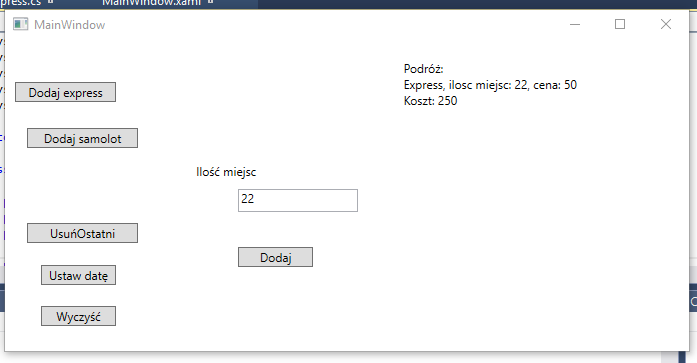 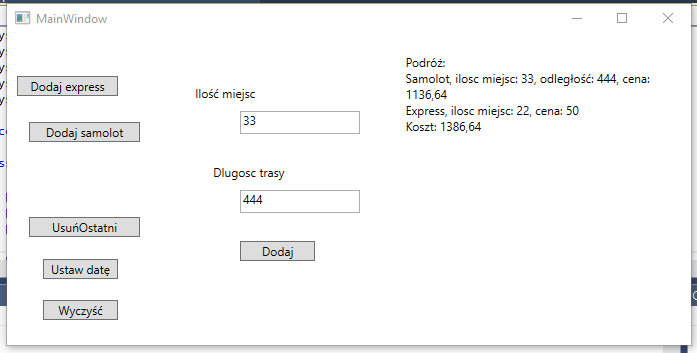 Przykładowy screen konsola:
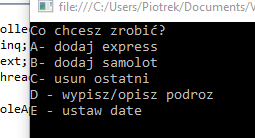 Diagramy UML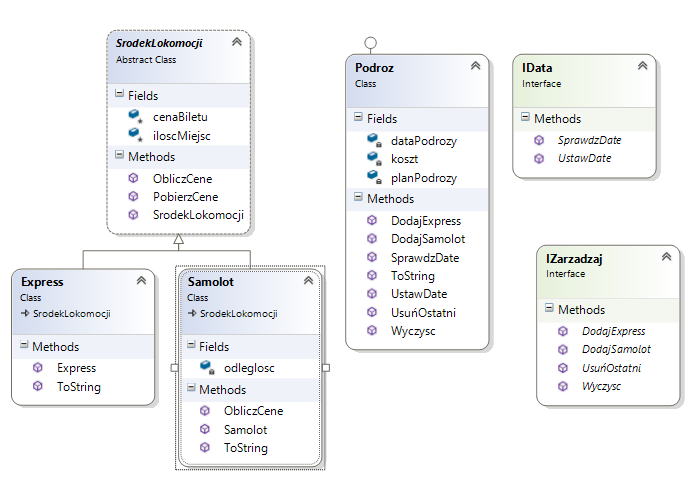 